Ciudad de México, a 13 de diciembre de 2022          SC/DGPHAC/054/2022NOTA INFORMATIVAPARA:	CLAUDIA CURIEL DE ICAZASECRETARIA DE CULTURA DE LA CIUDAD DE MÉXICO DE: 	FRANCISCO JAVIER MARTÍNEZ RAMÍREZ	DIRECTOR GENERAL DE PATRIMONIO HISTÓRICO, ARTÍSTICO Y CULTURALEn atención al oficio 2988/2022 y de acuerdo a sus instrucciones recibidas, le informo que el pasado domingo 11 de diciembre del presente, asistió el Lic. Rodrigo Ávila Bermúdez, JUD de Patrimonio Cultural y Conservación, como su representante en la ceremonia del XXXV Aniversario de la Declaratoria de Xochimilco como Patrimonio Cultural de la Humanidad por la UNESCO, llevada a cabo en el lago Tlilac, en la zona chinampera de la alcaldía Xochimilco. Dicha ceremonia fue presidida por el alcalde de Xochimilco, José Carlos Acosta Ruíz y estuvieron presentes autoridades de la Secretaría de Turismo de la Ciudad de México y de la Secretaría de Pueblos y Barrios Originarios y Comunidades Indígenas Residentes. Durante el evento se develó una placa conmemorativa por la declaratoria y el alcalde agradeció la presencia de la Secretaría de Cultura de la Ciudad de México para después llevar a cabo un convivio en el que se ofrecieron alimentos típicos de Xochimilco.Anexo evidencia fotográfica.Sin más por el momento, aprovecho la ocasión para enviarle un saludo cordial.ATENTAMENTEFolio SC: 2988/22Folio DGPHAC: 1666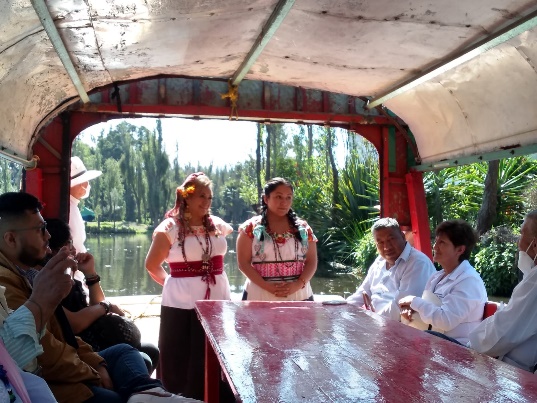 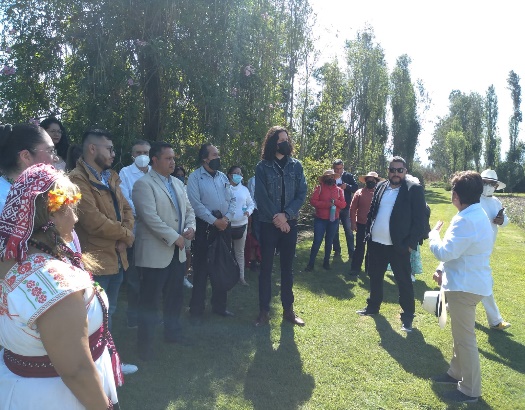 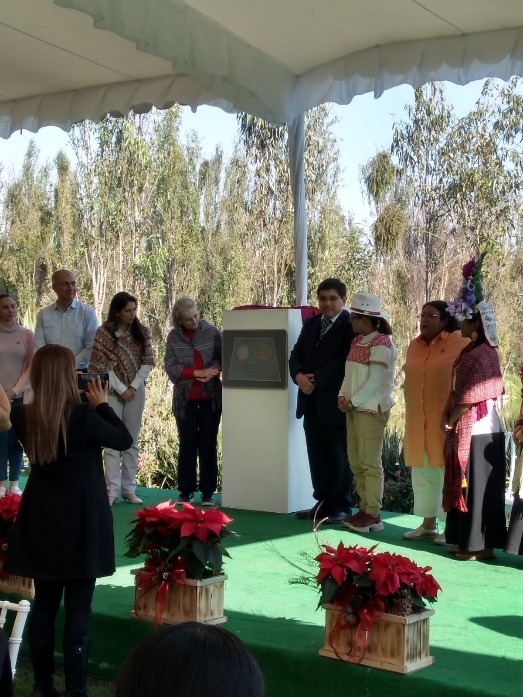 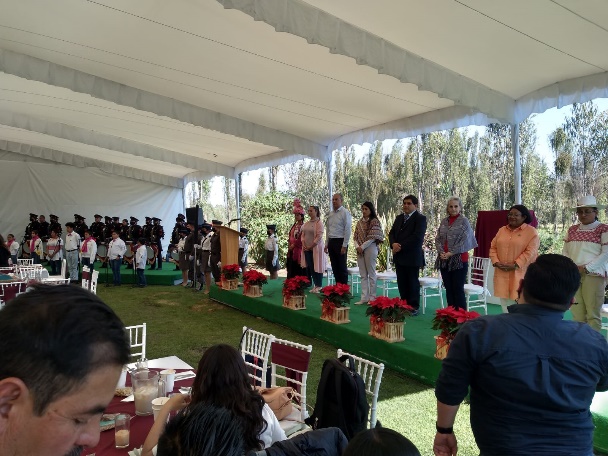 